Use the graphics below to help you decide. Please contact the school office if you have any questions about whether or not your child can attend school related to COVID-19 matters.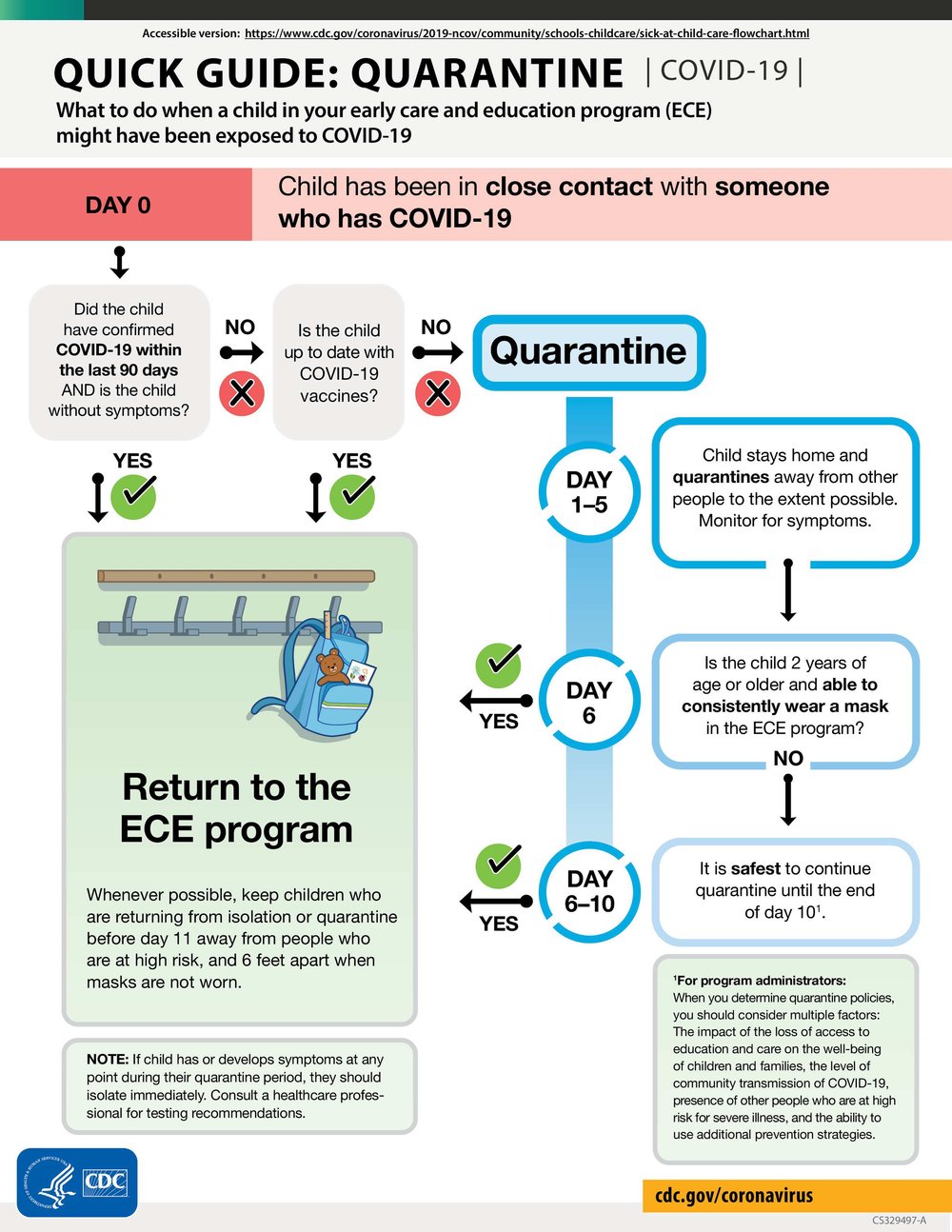 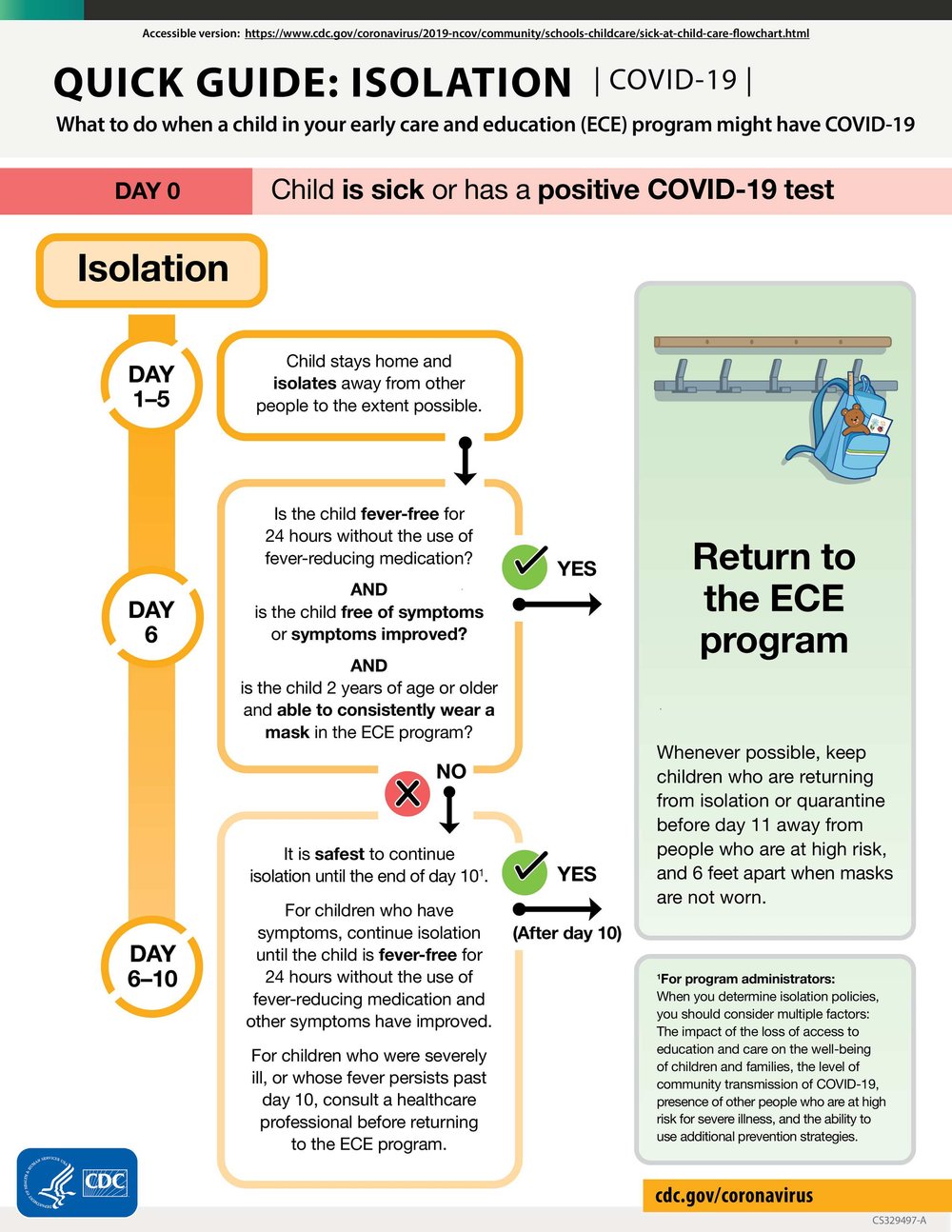 